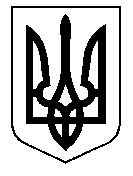 ТАЛЬНІВСЬКА РАЙОННА РАДАЧеркаської областіР  І  Ш  Е  Н  Н  Я23.12.2016                                                                                      № 11-8/VІІПро звіт щодо здійснення державноїрегуляторної політики виконавчим апаратом Тальнівської районної ради  в 2016 роціВідповідно до статті 38 Закону України «Про засади державної регуляторної політики у сфері господарської діяльності», статтей 43, 59  Закону України «Про місцеве самоврядування в Україні» та врахувавши висновки постійної комісії районної ради з питань комунальної власності, промисловості та регуляторної політики, районна рада   ВИРІШИЛА:1. Звіт щодо здійснення державної регуляторної політики виконавчим апаратом Тальнівської районної ради в 2016 році взяти до відома (додається).2. Виконавчому апарату Тальнівської районної ради продовжити роботу над забезпеченням додержання принципів державної регуляторної політики  районною радою. 3. Звіт щодо здійснення державної регуляторної політики виконавчим апаратом Тальнівської  районної ради в 2016 році, оприлюднити в засобах масової інформації та на офіційному сайті районної ради.4. Контроль за виконанням рішення покласти на постійну комісію  районної ради з питань комунальної власності, промисловості та регуляторної політики.Голова  районної  ради                                                         В. Любомська   Додатокдо рішення районної ради 23.12.2016 № 11-8/VІІЗвітщодо здійснення державної регуляторної політикивиконавчим апаратом Тальнівської районної ради в 2016 роціТальнівська районна рада та її виконавчий апарат в 2016 році здійснювали  державну регуляторну політику відповідно до Закону України «Про засади державної регуляторної політики у сфері господарської діяльності» та інших законодавчих актів. При її здійсненні районна рада керувалась принципами доцільності, ефективності, збалансованості, передбачуваності, прозорості та врахування громадської думки. Контроль за виконанням повноважень районної ради у здійсненні державної регуляторної політики покладений на постійну комісію районної ради з питань комунальної власності, промисловості та регуляторної політики відповідно до рішення районної ради від 22.12.2015 № 2-1/VII «Про затвердження Положення про постійні комісії Тальнівської районної ради».Районною радою було прийнято 6 (шість) регуляторних актів, які діють по даний час. Вони оприлюднені на офіційному сайті районної ради в розділі «Регуляторна діяльність». У звітному періоді застосовувалися для роботи і прийняття рішень районної ради 3 (три) регуляторних акти: від 29.05.2012 №14-5 «Про затвердження Положення про управління об’єктами спільної  власності територіальних громад сіл і міста Тальнівського району»;від 29.05.2012  № 14-6 «Про затвердження Положення про порядок списання основних засобів об’єктів спільної власності територіальних громад сіл і міста Тальнівського району»;від 21.08.2012 №15-3 «Про оренду комунального майна району».Дані рішення районної ради  були оприлюднені в друкованих засобах масової інформації та постійно знаходяться на офіційному сайті районної ради в розділі «Регуляторна діяльність» підрозділ «Звіти про результати періодичного відстеження регуляторних актів районної ради».Враховуючи вимоги діючих регуляторних актів за звітний період приймались рішення районної ради щодо управління, списання основних засобів та оренди об’єктів (майна) спільної власності територіальних громад сіл і міста Тальнівського району. Зокрема:від 29.01.2016 № 3-52/VII «Про оренду майна спільної власності територіальних громад сіл і міста Тальнівського району»;15.03.2016 № 4-10/VII «Про надання дозволу Тальнівській центральній районній лікарні на списання з балансу основних засобів»;15.03.2016№ 4-11/VII	«Про надання дозволу Тальнівській Центральній районній лікарні   на передачу в оренду майна, що належить до спільної власності територіальних громад сіл і міста Тальнівського району»;21.04.2016 № 5-5VII «Про реформування друкованого засобу масової інформації комунального підприємства-редакції районної газети «Тальнівщина» Тальнівської районної ради»;21.04.2016 № 5-6/VII «Про реформування друкованого засобу масової інформації районної газети «Колос», співзасновником якого є Тальнівська районна рада»;26.05.2016 № 6-13/VII «Про оптимізацію мережі навчальних закладів району»;26.05.2016 № 6-14/VII «Про погодження призначення  керівників загальноосвітніх навчальних закладів Тальнівської районної ради»;26.05.2016№ 6-15/VII «Про надання дозволу відділу освіти райдержадміністрації на передачу в оренду майна, що належить до спільної власності територіальних громад сіл і міста Тальнівського району»;26.05.2016 № 6-16/VII «Про надання дозволу відділу культури Тальнівської райдержадміністрації на передачу в оренду майна, що належить до спільної власності територіальних громад сіл і міста Тальнівського району»;26.05.2016 № 6-17/VII «Про  передачу частини музейних предметів»;22.06.2016 № 7-4/VІІ «Про надання дозволу на проведення невід’ємних поліпшень орендованого майна»;22.06.2016 № 7-6/VІІ «Про переукладання договору оренди частини приміщення Тальнівської центральної районної лікарні»;22.07.2016  № 8-4/VІІ «Про внесення  змін до Статутів комунальних закладів культури»; 22.07.2016 № 8-34/VІІ «Про надання в оренду частини приміщення адмінбудівлі»;22.07.2016 № 8-35/VІІ «Про надання дозволу відділу освіти Тальнівської районної державної адміністрації на списання з балансу матеріальних цінностей»;22.07.2016 № 8-37/VІІ «Про надання дозволу на тимчасове експонування музейної колекції»;23.09.2016№ 9-11/VII «Про реорганізацію Тальянківської та Веселокутської сільських лікарських амбулаторій в амбулаторії загальної практики-сімейної медицини»;        23.09.2016 № 9-12/VII «Про надання дозволу Тальнівській центральній  районній  лікарні на списання з балансу основних засобів»;23.09.2016 № 9-14/VII «Про затвердження звіту про незалежну (експертну) оцінку об’єкта, що належить до спільної власності територіальних громад сіл і міста Тальнівського району»;23.09.2016 № 9-40/VII «Про переукладання договорів оренди майна спільної власності територіальних громад сіл і міста Тальнівського району»;23.09.2016 № 9-41/VII «Про затвердження статуту Колодистенського навчально – виховного комплексу «дошкільний навчальний заклад – загальноосвітня школа І – ІІІ ступенів» Тальнівської районної ради»;23.09.2016	№ 9-42/VII  «Про внесення змін до статутів навчальних закладів району»;10.11.2016№ 10-11/VІІ «Про затвердження у новій редакції статуту Тальнівської дитячо-юнацької спортивної школи Тальнівської районної ради»;10.11.2016№ 10-12/VІІ «Про надання дозволу відділу освіти райдержадміністрації на передачу в оренду частини приміщення шкільної котельні Вишнопільської ЗОШ I-III ступенів».З метою визначення чи досягають регуляторні акти мети, заради якої їх було впроваджено, а також чи виконуються вимоги та процедури, встановлені цими актами, в установлений термін проводились відстеження результативності цих актів. На засіданнях постійної комісії районної ради з питань комунальної власності, промисловості та регуляторної політики,  які відбулися 17.06.2016 та 21.09.2016 року розглянуто звіти  про  відстеження результативності регуляторних актів - рішень районної ради від 29.05.2012 №14-5 «Про затвердження Положення про управління об’єктами спільної  власності територіальних громад сіл і міста Тальнівського району», від 29.05.2012  № 14-6 «Про затвердження Положення про порядок списання основних засобів об’єктів спільної власності територіальних громад сіл і міста Тальнівського району» та від 21.08.2012 №15-3 «Про оренду комунального майна району».Виконавчим апаратом районної ради для відстеження результативності дії  регуляторних актів використовувались дані  балансоутримувачів майна спільної власності територіальних громад сіл і міста Тальнівського району, щодо кількості та якості проведення процедури управління, списання основних засобів та оренди об’єктів (майна) спільної власності територіальних громад сіл і міста Тальнівського району.Дія регуляторних актів досягає встановленої цілі. Дані регуляторні акти – рішення районної  ради  продовжують діяти.Звіти про відстеження результативності вищевказаних регуляторних актів були оприлюднені в друкованих засобах масової інформації та постійно знаходяться на офіційному сайті районної ради в підрозділі «Звіти про результати періодичного відстеження регуляторних актів районної ради» розділу «Регуляторна діяльність».У звітному періоді  районною радою нові регуляторні акти не приймались та діючі не скасовувались.Виконавчим апаратом районної ради продовжуватиметься робота  із забезпечення у 2016 та наступних роках дотримання вимог чинного законодавства при здійсненні державної регуляторної політики в районній раді.Голова  районної  ради                                                            В.Любомська